Omroepformulier springen 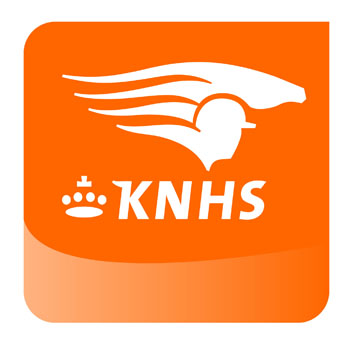 Mail dit formulier naar eventmanagement@knhs.nl of stuur het naar KNHS, t.a.v. afd. Evenement, De Beek 125, 3852 PL ErmeloSPRINGEN paarden/pony’sSPRINGEN paarden/pony’sSPRINGEN paarden/pony’sRegio (provincie):Naam deelnemer:Combnr:Leeftijd:E-mail:Woonplaats:Telnr:Lid van LR/PC:Plaats LR/PC:Naam paard/pony:Naam vader:Leeftijd paard/pony:Categorie Paard       A/B      C           D/E          Paard       A/B      C           D/E         Klasse:  B         L           M           Z            ZZ     B         L           M           Z            ZZ   Belangrijkste wedstrijdsuccessen:Belangrijkste wedstrijdsuccessen:Belangrijkste wedstrijdsuccessen:Persoonlijke bijzonderheden: Persoonlijke bijzonderheden: Persoonlijke bijzonderheden: 